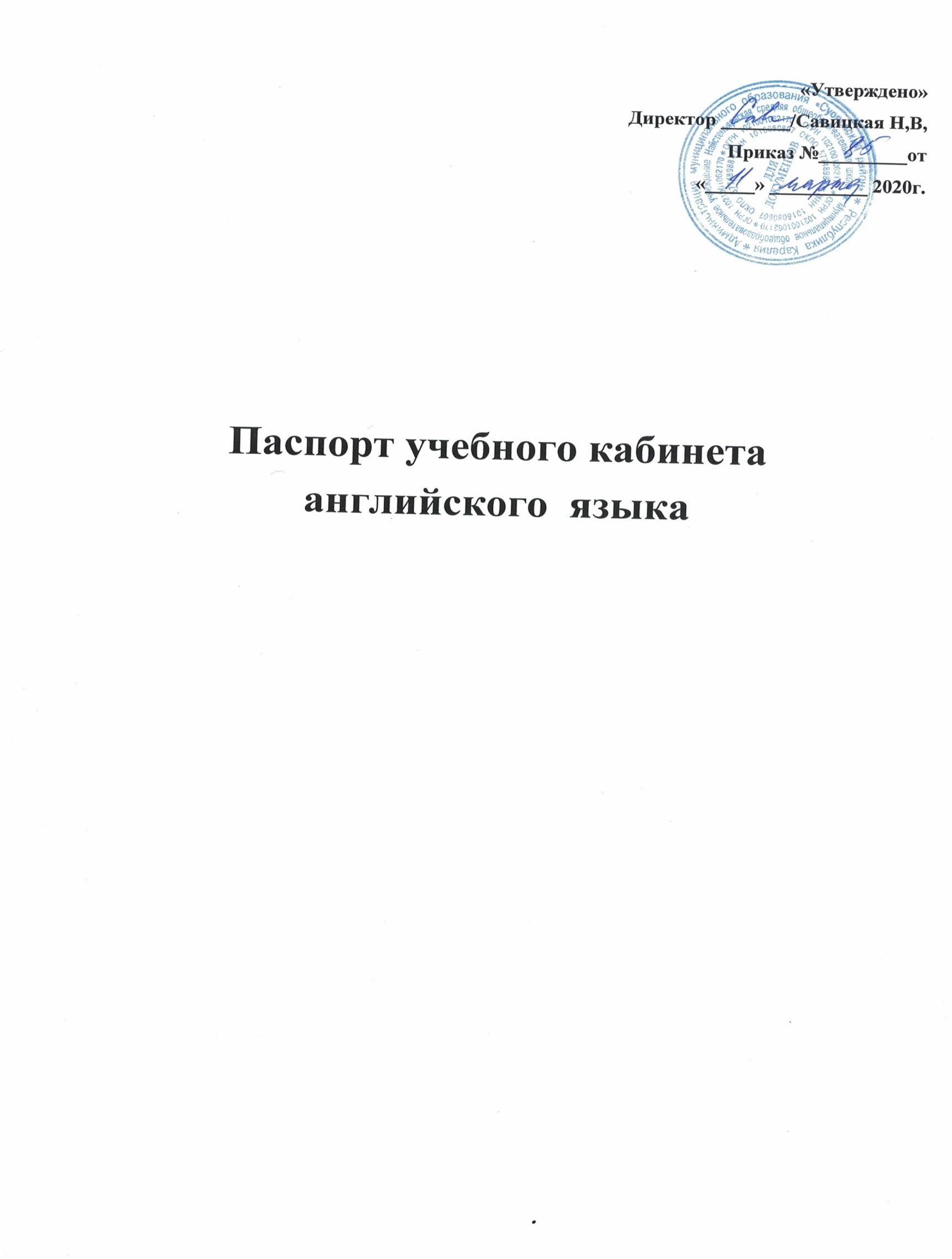 Фамилия, имя, отчество ответственного за кабинет – Мирошниченко А.В.Класс, за которым закреплен кабинет – 5 класс(на 2020-21 уч.год)Число посадочных мест: 20Ф.И.О. учителей, работающих в кабинетеЗАНЯТОСТЬ  КАБИНЕТА1 сменаПеречень имущества кабинетаИнвентарная ведомость на технические средства обучения учебного кабинета Материально-техническое обеспечение кабинета географииТаблицы ФамилияИмяОтчествоПредметКлассыСимонова СалисаИльгизовнаРусский, литература5Богданова Татьяна ДмитриевнаМатематика5Сиротин Дмитрий ГеннадиевичИстория5Леонтьева Татьяна СергеевнаГеография, Моя Карелия5Гиро Марина ВалерьевнаМузыка 5Мирошниченко Алена ВалентиновнаАнглийский язык5Кирюшенкова Любовь ВасильевнаИЗОпонедельниквторниксреда1 урок+++2 урок+++3 урок++-4 урок+++5 урок-++6 урок-++четвергпятницасуббота1 урок+--2 урок-+-3 урок+--4 урок++-5 урок++-6 урок++-№Наименование имуществаКоличествоСтол учительский1Стул учительский1Парты школьные10Стулья ученические21Доска ученическая1Шкаф 3-х секционный ( с остеклённой средней секцией)1№п/пНаименованиеТСОМаркаГодприобретенияИнв. №по школе1экранPass QC001-2проекторAcer10104793ПКWindow10104774Монитор LG10104775Колонки Genious -№НазваниеКол-во Технические  средства обучения1ПК 12Мультимедийный  проектор Acer1Информационно – коммуникационные средства1Электронные учебники, практикумы и мультимедийные обучающие программы по иностранным языкам: «Английский язык от A до Z», «Учим английские слова» ООО «Кирилл и Мефодий», «Интерактивный учебник по современной грамматике английского языка», «Репетитор English» .Персональная система обучения английскому языку с помощью компьютера, « Репетитор по английскому языку Кирилла и Мефодия»,   CD для подготовки к ЕГЭ, CD О.Генри «Десять лучших рассказов» ( на английском и русском языках)82Игровые компьютерные программы (по изучаемым языкам): «Английский язык от A до Z. Миссия: сыщик», «Английский язык от A до Z. Миссия: космический турист»2Экранно-звуковые пособия3Звуковое приложение к УМК В.П. Кузовлева54Видеофильмы: «Жить или не жить» на английском языке,  «Москва. Страницы истории» на английском языке.15Звуковое приложение к сборнику «ЕГЭ 2009-2011»1Печатные пособия6«Наглядный Английский»-наглядно-методическое пособие 
-набор постеров «Грамматика, произношение, лексика»
-набор карточек «Азбука в картинках»
-набор «Буквы и буквосочетания»
-набор карточек «Лексические темы»–комбинативный набор «Определяем время»–набор транспорантов «Предметы одежды»27 Алфавит с картинками и транскрипцией29Карта “GreatBritain”
110 Карта “English-speakingcountries”
111 Алфавит с картинками и транскрипцией112Карта “GreatBritain”
113Карта США на английском языке114Наглядное пособие «Президенты США. Правительство США»115 Наглядное пособие «Королевская семья. Государственная система Соединенного Королевства»116Наглядное пособие «Соединенное Королевство Великобритании и Северной Ирландии»117Наглядное пособие «Королевская семья. Государственная система Соединенного Королевства»118Карта США на английском языке119Наглядное пособие «Президенты США. Правительство США»120Наглядное пособие «Достопримечательности Лондона»1№Кол-во1«Числительные. Количественные числительные» (таб. №3)12 «Степени сравнения» ( таб. №10)13 «Предложения с конструкцией thereis/ therearе» (таб.№1)14 «Спряжение5 глагола « быть» в настоящем, прошедшем и будущем времени»( таб.№7)15 «Все времена в сравнении» (таб. №14)16 «Условные предложения» (таб.№1,2)17« Причастие 1(2)» (таб.№5,6)18«Сложное дополнение» (таб. №9,10)19 «Косвенная речь» (таб. №7,8)110 «Инфинитив» ( таб.№3)111 «Герундий» (таб. №4)112 «Сводная таблица спряжения глаголов» (таб.№13)113 «Модальные глаголы  may, can, must»(таб.№1)114 «Времена» (таб. №2)115 «Времена. Пассивный залог»(таб. №3)116 «Глагол to be» (таб.№4)117 «Оборот  there is/are» (таб.№5)118«Прилагательные. Степени сравнения» (таб.№6)119 «Предлоги»(таб.№7)120  «Местоимения» (таб.№8)121«Неопределенные и отрицательные местоимения» (таб.№9)122 «Вопросительные местоимения» (таб.№10)123 «Числительные»(таб.№ 11)124 «Словообразование(1)» (таб. №12)125 «Словообразование(2)» (таб. №13)126 «Прямая и косвенная речь» (таб.№14)127 «Вопросительные местоимения» (таб. №15)128 «Неправильные глаголы» (таб. №16)1